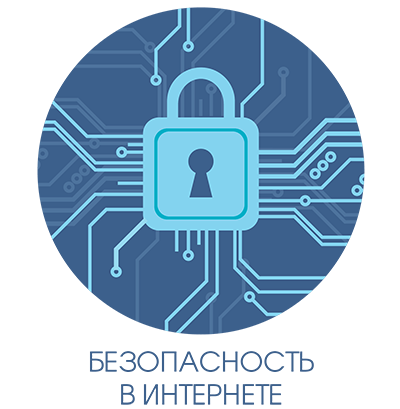 
ИНТЕРНЕТ
ЗАВИСИМОСТИ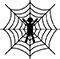 
ОНЛАЙН
ПЛАТЕЖИ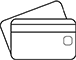 
МОШЕННИЧЕСТВО
В СЕТИ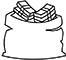 
ПАРОЛИ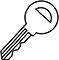 
ЗАЩИТА
ОТ ВИРУСОВ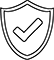 
ПЕРСОНАЛЬНЫЕ
ДАННЫЕ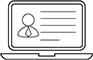 Приложение № 1. Памятка для обучающихся об информационной безопасности детейНЕЛЬЗЯВсем подряд сообщать свою частную информацию (настоящие имя, фамилию, телефон, адрес, номер школы, а также фотографии свои, своей семьи и друзей);Открывать вложенные файлы электронной почты, когда не знаешь отправителя;Грубить, придираться, оказывать давление — вести себя невежливо и агрессивно; Не распоряжайся деньгами твоей семьи без разрешения старших — всегда спрашивай родителей;Не встречайся с интернет-знакомыми в реальной жизни — посоветуйся со взрослым, которому доверяешь.ОСТОРОЖНОНе все пишут правду. Читаешь о себе неправду в Интернете — сообщи об этом своим родителям или опекунам;Приглашают переписываться, играть, обмениваться — проверь, нет ли подвоха;Незаконное копирование файлов в Интернете — воровство;Всегда рассказывай взрослым о проблемах в сети — они всегда помогут;Используй настройки безопасности и приватности, чтобы не потерять свои аккаунты в соцсетях и других порталах.МОЖНОУважай других пользователей;Пользуешься интернет-источником — делай ссылку на него;Открывай только те ссылки, в которых уверен;Общаться за помощью взрослым — родители, опекуны и администрация сайтов всегда помогут;Пройди обучение на сайте «Сетевичок» и получи паспорт цифрового гражданина!